                                                F/I/4.2/03/01 – wyd. 7 z dn. 12.04.2016 r.Podstawa prawna:Ustawa z dnia 28 listopada 2014r. Prawo o aktach stanu cywilnego. Ustawa z dnia 16 listopada 2006 r. o opłacie skarbowej. Rozporządzenie Ministra Finansów z dn. 28 września 2007 r. w sprawie zapłaty opłaty skarbowejI. Wymagane dokumenty1. Wniosek o wpisanie zagranicznego dokumentu stanu cywilnego - formularz USC.K8.F1.2.Oryginał zagranicznego odpisu aktu urodzenia/małżeństwa/zgonu, który ma być transkrybowany wraz z urzędowym tłumaczeniem na język polski.3. Do wglądu: dowód osobisty lub paszport osoby składającej wniosek. 4.Pełnomocnictwo – w przypadku składania wniosku przez pełnomocnika.II. Opłaty1. Opłata skarbowa za transkrypcję zagranicznego dokumentu stanu cywilnego do rejestru stanu cywilnego - 50,00 zł.Opłatę należy wnieść w Kasie Urzędu Miejskiego w Płońsku - parter budynku, kasa czynna pon. od godz.8:00 –18:00 (przerwy 11:00 –11:30, 15:00 – 16:00) wt.- pt. od godz. 8:00 – 15:15 (przerwa 11:00 – 11:30) lub bezgotówkowo na konto Urzędu –  nr rachunku 30 8230 0007 0004 5636 2000 0001 (Bank Spółdzielczy w Płońsku)III. Termin załatwienia sprawyNiezwłocznie; jednak nie później niż w ciągu miesiąca, a sprawy szczególnie skomplikowanej nie później niż w ciągu dwóch miesięcy od dnia wszczęcia postępowania. F/I/4.2/03/01 – wyd. 7 z dn. 12.04.2016 r.IV. Jednostka odpowiedzialnaUrząd Stanu Cywilnego, ul. Płocka 39, 09-100 Płońsk. pon. 8.00-18.00, wt.-pt. 8.00-16.00Przyjęcie dokumentów/Załatwienie sprawy:Urząd Stanu Cywilnego (wejście od ul.1 –ego Maja lub ul. ZWM)tel. 023 662 29 09e-mail: plonsk@plonsk.plV. Tryb odwoławczyOd wdanej decyzji stronie służy odwołanie do Wojewody Mazowieckiego w Warszawie za pośrednictwem Kierownika Urzędu Stanu Cywilnego w Płońsku w terminie 14 dni od dnia jej doręczenia. VI. Uwagi1. Akt stanu cywilnego sporządzony za granicą może być wpisany do polskich ksiąg stanu cywilnego na wniosek osoby, której akt dotyczy, osoby, która wykaże interes prawny  lub interes faktyczny, w przypadku rejestracji zgonu.2. W przypadku transkrypcji zagranicznego aktu małżeństwa, który nie zawiera zapisu                     o oświadczeniu małżonków w sprawie swojego nazwiska noszonego po zawarciu małżeństwa, małżonkowie mogą złożyć takie oświadczenia w składanym wniosku o transkrypcję bądź                  w każdym czasie złożyć je do protokołu przed kierownikiem urzędu stanu cywilnego, który dokonał transkrypcji. W tym samym trybie małżonkowie mogą złożyć oświadczenie o wyborze nazwisk dla dzieci pochodzących z małżeństwa, jeżeli zagraniczny dokument podlegający transkrypcji ich nie zawiera. 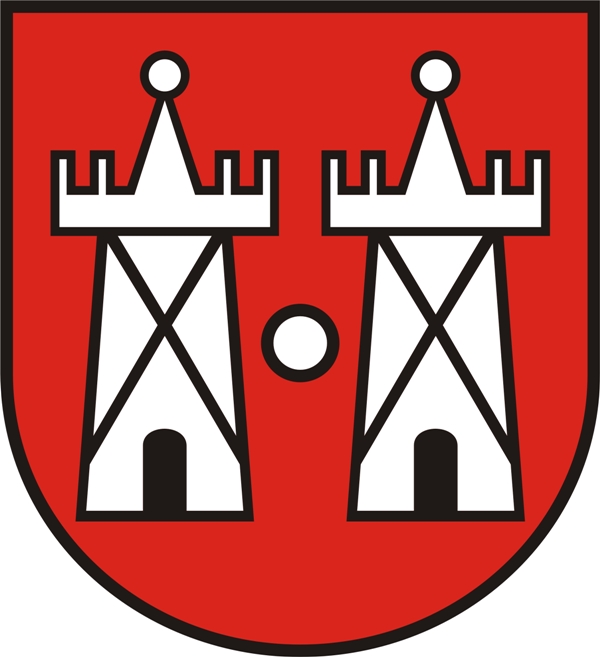 KARTA INFORMACYJNAUSC.K8KARTA INFORMACYJNAStrona 1 z 2PRZENIESIENIE (TRANSKRYPCJA) ZAGRANICZNEGO DOKUMENTU STANU CYWILNEGOWydanie: 2PRZENIESIENIE (TRANSKRYPCJA) ZAGRANICZNEGO DOKUMENTU STANU CYWILNEGOData wydania:12.09.2016 r.KARTA INFORMACYJNAUSC.K8KARTA INFORMACYJNAStrona 2 z 2PRZENIESIENIE (TRANSKRYPCJA) ZAGRANICZNEGO DOKUMENTU STANU CYWILNEGOWydanie: 2PRZENIESIENIE (TRANSKRYPCJA) ZAGRANICZNEGO DOKUMENTU STANU CYWILNEGOData wydania:12.09.2016 r.Opracowała/dataSprawdził/Zatwierdził/DataNr egz.B.Cywińska-Różycka, 	12.09.2016PodinspektorA.Szymańska, 13.09.2016 r.Z-ca kierownika